СТРУКТУРА ДОКУМЕНТА1 ТИТУЛЬНЫЙ ЛИСТ	22 ПОЯСНИТЕЛЬНАЯ ЗАПИСКА	3 - 53 ПРЕДПОЛАГАЕМЫЕ РЕЗУЛЬТАТЫ ОСВОЕНИЯ ТЕХНОЛОГИИ	6 - 94 ТЕМАТИЧЕСКИЙ ПЛАН	105. ПЕДАГОГИЧЕСКИЕ ТЕХНОЛОГИИ	116 ТРЕБОВАНИЯ К УРОВНЮ ПОДГОТОВКИ ОБУЧАЮЩИХСЯ	12 - 137 КАЛЕНДАРНО-ТЕМАТИЧЕСКОЕ ПЛАНИРОВАНИЕ	14 - 338-А КОНТРОЛЬ УРОВНЯ ОБУЧЕННОСТИ	34 - 378-Б КОНТРОЛЬ УРОВНЯ ОБУЧЕННОСТИ (итоговые тесты 5-11 кл., ключ к тестам)	38 - 609 УЧЕБНО-МЕТОДИЧЕСКОЕ ОБЕСПЕЧЕНИЕ ПРОГРАММЫ 	61 - 6210 КРИТЕРИИ ОЦЕНКИ ЗНАНИЙ И УМЕНИЙ	63ГОСУДАРСТВЕННОЕ БЮДЖЕТНОЕ ОБЩЕОБРАЗОВАТЕЛЬНОЕУЧРЕЖДЕНИЕ ГИМНАЗИЯ № 446КОЛПИНСКОГО РАЙОНАСАНКТ-ПЕТЕРБУРГА«СОГЛАСОВАНО»                          «СОГЛАСОВАНО»                             «УТВЕРЖДАЮ»ПРЕДСЕДАТЕЛЬ МО                       ЗАМ. ДИРЕКТОРА                             ДИРЕКТОР ГИМНАЗИИ № 446                           ПО УВР ГИМНАЗИИ                         ГИМНАЗИИПРОТОКОЛ №                                   № 446                                                    № 446ОТ «____»_______2012                     «____»__________2012                      «____»_________2012РАБОЧАЯ ПРОГРАММА ПЕДАГОГАВЫСШЕЙ КАТЕГОРИИГБОУ ГИМНАЗИИ № 446КРИВОНОГОВОЙ ЛЮДМИЛЫ НИКОЛАЕВНЫТЕХНОЛОГИЯ 5 - 7 КЛАССЫСАНКТ-ПЕТЕРБУРГ2012-2013ПОЯСНИТЕЛЬНАЯ ЗАПИСКАРабочая программа  по технологии (обслуживающий труд) разработана в полном соответствии с проектом федерального компонента государственного образовательного стандарта на основе примерной программы основного общего образования по направлению «Технология. Обслуживающий труд» под редакцией О.А. КожинойПрограмма позволяет всем участникам образовательного процесса получить представление о целях, содержании, общей стратегии обучения, воспитания и развития учащихся средствами данного учебного предмета. Конкретизирует содержание сюжетных линий образовательного стандарта, даёт примерное распределение учебных часов по разделам курса и вариант последовательности изучения блоков, разделов и тем учебного предмета с учётом возрастных особенностей учащихся.Программа может использоваться в общеобразовательных учебных заведениях разного профиля для 5-7 классов.Основная цель обучения - обеспечить усвоение учащимися основ политехнических знаний и умений по элементам техники, технологий, материаловедения, информационных технологий в их интеграции с конструированием и моделированием детской одежды и декоративно - прикладным творчеством.ИЗУЧЕНИЕ ТЕХНОЛОГИИ НАПРАВЛЕНО НА ДОСТИЖЕНИЕЦЕЛЕЙ:- освоение технологических знаний, технологической культуры на базе сведений, полученных при изучении других образовательных областей и предметов, а также на основе включения учащихся в разнообразные виды  технологической деятельности по созданию личностно или общественно значимых продуктов труда; -  освоение начальных знаний по прикладной экономике и предпринимательству, необходимых для практической деятельности в условиях рыночной экономики, рационального поведения на рынке труда, товаров и услуг; - овладение умениями создавать личностно или общественно значимые продукты труда, вести домашнее хозяйство, следить за своим здоровьем; - развитие творческих, коммуникативных и организаторских способностей в процессе различных видов технологической деятельности; - развитие способностей самостоятельно и осознанно определять свои жизненные и профессиональные планы, исходя из оценки личных интересов и склонностей, текущих и перспективных потребностей рынка труда; - воспитание опыта применения политехнических и технологических знаний и умений в самостоятельной практической деятельности.Учебная программа состоит из пяти основных разделов: технологии обработки пищевых продуктов (кулинарных работ), материаловедения, машиноведения, технологии изготовления швейного изделия и рукоделия. В настоящую программу включён раздел, посвящённый здоровью и развитию девушки, позволяющий учащимся получить представления о здоровом образе жизни; соблюдать элементарные правила гигиены; осуществлять регулярный уход за руками и ногтями, кожей и волосами. Программой обучения предусмотрено выполнение учащимися учебного творческого проекта  (индивидуального или коллективного).Знания и умения, полученные на уроках технологии, играют важнейшую роль на протяжении всей жизни человека, что находит своё отражение в учебном плане. Содержание данного учебного предмета позволяет учащимся интегрировать в практической деятельности знания, полученные в других образовательных областях. В процессе обучения технологии осуществляются  межпредметные связи с изобразительным искусством, биологией, географией, физикой, химией, информатикой и ИКТ; используются вычислительные навыки учащихся. Решение задач творческого развития личности учащихся обеспечивается включением в программу творческих заданий, которые могут выполняться методом проектов как индивидуально, так и коллективно. Ряд заданий направлен на решение задач эстетического воспитания учащихся, раскрытие их творческих способностей с использованием компьютерных программ.Программа ориентирована на приобретение жизненно необходимых знаний, умений и навыков. Это и технологии обработки различных материалов, знакомство с их технологическими и потребительскими свойствами, приёмы оформления интерьера, приёмы художественного рукоделия. Отличительной особенностью данной программы является то, что процесс изготовления любого изделия здесь начинается с выполнения эскизов, зарисовок лучших образцов, составления вариантов композиций. Здесь же учащиеся знакомятся с экономическими требованиями: рациональным расходованием материалов, утилизацией отходов.Широкий набор видов деятельности и материалов для работы позволяет не только расширить политехнический кругозор учащихся, но и позволяет каждому раскрыть свои индивидуальные способности, найти свой материал, свою технику, что, безусловно, окажет благотворное влияние на дальнейшее обучение, будет способствовать осознанному выбору профессии.Основной формой организации учебного процесса является сдвоенный  комбинированный урок, который позволяет организовать учебно-практическую, творческую и проектную деятельность учащихся, причём проекты могут выполняться учащимися как в специально выделенное в программе время, так и интегрироваться с другими разделами программы. Приоритетными методами являются упражнения, лабораторно-практические, учебно-практические работы.При организации творческой или проектной деятельности внимание учащихся акцентируется на потребительском назначении того изделия, которое они выдвигают в качестве творческой идеи.По окончании курса технологии в основной школе (до 8 класса) учащиеся овладевают безопасными приёмами труда с инструментами, машинами, электробытовыми приборами. Специальными и общетехническими знаниями и умениями в области технологии обработки пищевых продуктов, текстильных материалов, изготовления и художественного оформления швейных изделий, ведения домашнего хозяйства; знакомятся с основными профессиями пищевой и лёгкой промышленности. В процессе выполнения программы «Технология» осуществляется развитие технического и художественного мышления, творческих способностей личности, формируются экологическое мировоззрение, навыки бесконфликтного делового общения.Настоящая программа предусматривает отсутствие предмета технологии в федеральном компоненте в 9 классе (в некоторых ГБОУ и в 8 классе) по новому Базисному учебному плану, что не позволяет обеспечить преемственность перехода учащихся от основного к профильному, профессиональному обучению, трудовой деятельности и непрерывному самообразованию.ПРЕДПОЛАГАЕМЫЕ РЕЗУЛЬТАТЫ ОСВОЕНИЯ ТЕХНОЛОГИИ(ОБСЛУЖИВАЮЩИЙ ТРУД)Изучение технологии в основной школе обеспечивает достижение следующих результатов:Личностные результаты:Проявление познавательных интересов и творческой активности.Выражение желания учиться и трудиться для удовлетворения текущих и перспективных потребностей.Развитие трудолюбия и ответственности за качество своей деятельности.Овладение установками, нормами и правилами научной организации умственного и физического труда.Самооценка своих умственных и физических способностей для труда в различных сферах с позиций будущей социализации.Планирование профессиональной карьеры.Бережное отношение к природным и хозяйственным ресурсам.Готовность к рациональному ведению домашнего хозяйства.Проявление технико-технологического и экономического мышления при организации своей деятельности.Метапредметные результаты:Планирование процесса познавательной деятельности.Ответственное отношение к выбору питания, соответствующего нормам здорового образа жизни.3.Проявление нестандартного подхода к решению учебных и практических задач в процессе моделирования изделия или технологического процесса.4.Самостоятельное выполнение различных творческих работ по созданию оригинальных изделий декоративно-прикладного искусства.Аргументированная защита в устной или письменной форме результатов своей деятельности.Выявление потребностей, проектирование и создание объектов, имеющих потребительную или социальную значимость.Выбор различных источников информации для решения познавательных и коммуникативных задач, включая энциклопедии, словари, Интернет-ресурсы и другие базы данных.Использование дополнительной информации при проектировании и создании объектов, имеющих личностную или общественно значимую потребительскую стоимость.Согласование и координация совместной познавательно-трудовой деятельности с другими ее участниками.Объективная оценка своего вклада в решение общих задач коллектива.Оценка своей познавательно-трудовой деятельности с точки зрения нравственных, правовых норм, эстетических ценностей по принятым в обществе иколлективе требованиям и принципам.12.Обоснование путей и средств устранения ошибок илиразрешения противоречий в выполняемых технологических процессах.Соблюдение норм и правил культуры труда в соответствии с технологической культурой производства.Соблюдение безопасных приемов познавательно-трудовой деятельности и созидательного труда.Предметные результаты:В познавательной сфере:рациональное использование учебной и дополнительной технической и технологической информации для проектирования и создания объектов труда;оценка технологических свойств материалов и областей их применения;ориентация в имеющихся и возможных технических средствах и технологиях создания объектов труда;владение алгоритмами и методами решения технических и технологических задач;распознавание видов инструментов, приспособлений и оборудования и их технологических возможностей;владение методами чтения и способами графического представления технической и технологической информации;применение общенаучных знаний в процессе осуществления рациональной технологической деятельности;владение способами научной организации труда, формами деятельности, соответствующими культуре труда и технологической культуре производства.В трудовой сфере:планирование технологического процесса и процесса труда;организация рабочего места с учетом требований эргономики и научной организации труда;подбор материалов с учетом характера объекта труда и технологии;проведение необходимых опытов и исследований при подборе материалов и проектировании объекта труда;подбор инструментов и оборудования с учетом требований технологии и материально-энергетических ресурсов;планирование последовательности операций и составление технологической карты;выполнение технологических  операций с соблюдением установленных норм, стандартов и ограничений;определение качества сырья и пищевых продуктов органолептическимии лабораторными методами;приготовление кулинарных блюд из молока, овощей, рыбы, круп с учетом требований здорового образа жизни;формирование ответственного отношения к сохранению своего здоровья:составление меню для подростка, отвечающего требованию сохранения здоровья;заготовка продуктов для длительного хранения с максимальным сохранением их пищевой ценности;соблюдение безопасных приемов труда, правил пожарной безопасности, санитарии и гигиены;соблюдение трудовой и технологической дисциплины;выбор и использование средств для представления технической и технологической информации (текст, таблица, схема, чертеж, эскиз, технологическая карта) в соответствии с коммуникативной задачей, сферой и ситуацией общения;контроль промежуточных и конечных результатов труда по установленным критериям и показателям с использованием контрольных и измерительных инструментов и карт пооперационного контроля;выявление допущенных ошибок в процессе труда и обоснование способов их исправления;документирование результатов труда и проектной деятельности;расчет себестоимости продукта труда.В мотивационной сфере:оценка своей способности и готовности к труду в конкретной предметной деятельности;выраженная готовность к труду в сфере материального производства;согласование своих потребностей и требований с другими участниками познавательно-трудовой деятельности;осознание ответственности за качество результатов труда;наличие экологической культуры при обосновании объекта труда и выполнении работ;стремление к экономии и бережливости в расходовании времени, материалов, денежных средств и труда.В эстетической сфере:моделирование художественного оформления объекта труда;способность выбрать свой стиль одежды с учетом особенности фигуры;эстетическое оформление рабочего места и рабочей одежды;сочетание образного и логического мышления в процессе творческой деятельности;создание художественного образа и воплощение его в материале;развитие пространственного художественного воображения;развитие композиционного мышления;развитие чувства цвета, гармонии и контраста;решение художественного образа средствами фактуры материалов;использование природных элементов в создании орнаментов, художественных образов моделей;сохранение и развитие традиций декоративно-прикладного искусства и народных промыслов в современном творчестве;применение художественного проектирования в оформлении интерьера жилого дома; применение методов художественного проектирования одежды;художественное оформление кулинарных блюд и сервировка стола;соблюдение правил этикета. В коммуникативной сфере:умение быть лидером и рядовым членом коллектива;формирование группы с учетом общности интересов и возможностей будущих членов ученического коллектива;публичная презентация и защита идеи, варианта изделия, выбранной технологии;способность к коллективному решению творческих задач;способность объективно и доброжелательно оценивать идеи и художественные достоинства работ членов коллектива ;способность прийти на помощь товарищу;способность бесконфликтного общения в коллективе.В физической сфере:развитие моторики и координации движений рук при работе с ручными инструментами и приспособлениями;достижение необходимой точности движений и ритма при выполнении различных технологических операций;соблюдение требуемой величины усилия, прикладываемого к инструменту с учетом технологических требований;развитие глазомера;развитие осязания, вкуса, обоняния.ТЕМАТИЧЕСКИЙ ПЛАН5-7 классы (210 часов)Творческая и проектная деятельность может рассматриваться как самостоятельный раздел или интегрироваться с любым разделом программы.ПЕДАГОГИЧЕСКИЕ ТЕХНОЛОГИИДифференцированное обучение.Операционно-предметная система обучения.Моторно-тренировочная система.Операционно-комплексная система.Практические методы обучения.Лабораторно-практические методы обучения.Решение технологических задач.Учебно-практические или практические работы.Обучение учащихся работе с технологическими и инструкционными картами.Проектные творческие технологии (Метод проектов в технологическом образовании школьников).Кооперативная деятельность обучающихся.Коллективное творчество.Сохраняющие здоровье технологии.ТРЕБОВАНИЯ К УРОВНЮ ТЕХНОЛОГИЧЕСКОЙ ПОДГОТОВКИ ОБУЧАЮЩИХСЯСОЗДАНИЕ ИЗДЕЛИЙ ИЗ ТЕКСТИЛЬНЫХ И ПОДЕЛОЧНЫХМАТЕРИАЛОВВ результате изучения технологии ученицы должны знать:смысл технологических понятий: текстильные материалы, поделочные материалы, раскрой ткани, шитьё, рукоделие, виды и свойства тканей; назначение различных швейных изделий; основные стили в одежде и и современные направления моды; виды традиционных народных промыслов; наиболее распространённые профессии текстильной и швейной промышленности;уметь:выбирать вид тканей для определенных типов швейных изделий; работать на швейной машине. Регулировать качество машинной строчки; снимать мерки с фигуры человека; строить чертежи простых поясных и плечевых швейных изделий; выбирать модель с учётом особенности фигуры; моделировать швейные изделия. Выполнять простые виды художественной отделки швейных изделий; подготавливать выкройку и ткань к раскрою; выполнять раскрой ткани. Выполнять соединительные, краевые и отделочные швы; проводить примерку изделий; определять и исправлять дефекты швейных изделий; проводить влажно-тепловую обработку швейных изделий; выполнять не менее трёх видов рукоделия с текстильными и поделочными материалами; соблюдать правила безопасного труда и санитарно-гигиенических норм.Применять приобретенные знания и умения в практической деятельности и повседневной жизни: использовать ручные инструменты для швейных и декоративно-прикладных работ; швейные машины, оборудование и приспособления для изготовления изделий из текстильных и поделочных материалов; приборы для ВТО изделий и полуфабрикатов; различные виды художественной отделки изделий.КУЛИНАРНЫЕ РАБОТЫзнать:смысл технологических понятий: кулинария, пищевые продукты, пищевая ценность продукта, рацион питания. Технологическую последовательность приготовления блюд; влияние способов обработки на пищевую ценность продуктов; санитарно-гигиенические требования к помещению кухни и столовой, к обработке пищевых продуктов. Виды оборудования современной кухни; виды экологического загрязнения  пищевых продуктов;влияющих на здоровье человека; профессии, связанные с получением и обработкой пищевых продуктов;уметь:выбирать пищевые продукты удовлетворения потребностей организма в белках, углеводах, жирах, витаминах; определять доброкачественность пищевых продуктов и консервов по внешним признакам. Составлять меню завтрака, обеда, ужина. Выполнять механическую и тепловую обработку пищевых продуктов; соблюдать правила хранения пищевых продуктов, полуфабрикатов и готовых блюд. Заготавливать на зиму овощи, фрукты, ягоды. Оказывать первую помощь при пищевых отравлениях, ожогах, порезах, травмах.Применять приобретенные знания и умения в практической деятельности и повседневной жизни: использовать инструменты, приспособления, оборудование для приготовления, повышения качества, сокращения временных и энергетических затрат при обработке пищевых продуктов; заготавливать пищевые продукты в домашних условиях. Соблюдать правила этикета за столом; приготавливать блюда по готовым рецептам, включая блюда национальной кухни. Выпекать хлебобулочные и кондитерские изделия. Сервировать стол; оформлять приготовленные блюда.ЭЛЕКТРОТЕХНИЧЕСКИЕ РАБОТЫзнать: электробезопасность, основные виды электробытовых приборов. Правила безопасной эксплуатации бытовой техники. Пути экономии электрической энергии в быту;уметь:выполнять правила безопасного труда при включении бытовых электрических приборов в сеть.Использовать приобретенные знания и умения в практической деятельности и повседневной жизни: выполнять правила эксплуатации электротехнических и электробытовых приборов. Соблюдать требования электробезопасности.ГИГИЕНА И ЗДОРОВЬЕ ДЕВУШКИзнать:как изменяются девочки. Факторы, влияющие на здоровье. Типы кожи; факторы, влияющие на состояние кожи. Строение кожи; типы и овалы лица; знать профессии дерматолога, гастроэнтеролога, косметолога;уметь: анализировать сведения медицинского осмотра, фиксировать изменения в развитии в паспорте здоровья; осуществлять личную гигиену; ухаживать за кожей рук и головы, руками и ногтями. Подбирать причёски с учётом овала лица; составлять индивидуальные программы по уходу за кожей и по уходу за руками и ногтями.Использовать приобретенные знания и умения в практической деятельности и повседневной жизни: выполнять ежедневно правила личной гигиены, ухаживать за кожей лица и головы; обрабатывать ногти и ухаживать за кожей рук; выполнять гимнастику для рук, вести здоровый образ жизни.КАЛЕНДАРНО-ТЕМАТИЧЕСКОЕ ПЛАНИРОВАНИЕ – 5 классКАЛЕНДАРНО-ТЕМАТИЧЕСКОЕ ПЛАНИРОВАНИЕ – 6 классКАЛЕНДАРНО-ТЕМАТИЧЕСКОЕ ПЛАНИРОВАНИЕ – 7 классПримечание: Контроль знаний и умений учитель проводит либо после изучения каждого раздела программы, либо планирует контрольное тестирование по всему курсу в конце учебного года.КОНТРОЛЬ УРОВНЯ ОБУЧЕННОСТИКОНТРОЛЬ УРОВНЯ ОБУЧЕННОСТИ ТЕСТОВЫЕ ЗАДАНИЯ«Культура дома и художественно-декоративное творчество» 5 - 11класcыИнструкция для учащихсяТестовые задания обеспечивают возможность объективной оценки ваших знаний и умений в баллах по единым критериям.До начала выполнения тестового задания внимательно прочитайте полностью задание.Выполняйте задания в предложенной последовательности.Не задерживайтесь слишком долго, если не сможете выполнить определенное задание, переходите к следующему, лучше вернуться к нему в конце, если останется время.В тестовом задании с выбором, правильных ответов может быть один или несколько. Знак «+» или «V» поставьте напротив правильного ответа.Тестовое задание считается выполненным, если в нем отмечены или записаны все правильные ответы и не отмечено ни одного неправильного ответа.За каждое правильно выполненное тестовое задание участник конкурса получает  - 1 балл, если неправильно выполнено – 0 баллов.По данному комплекту можно получить максимальное количество – 20 баллов.Приступайте к выполнению задания.Желаем удачи!5 классОтметьте знаком + правильные  ответы1. Бутерброды по способу приготовления бывают:1.      холодные2.      сырые3.     горячиеОбозначь цифрами порядок2.  Установи  последовательность  первичной  обработки  овощей:    сортируют     нарезают    очищают   промывают     моютОтметьте знаком + правильные  ответы3. Если вы закончили еду, то следует положить1.   	нож слева, а  вилку справа от тарелки2.   	нож справа, а вилку слева от тарелки3.   	нож и вилку на тарелку, скрестив между собой4.   	нож и вилку на тарелку рядом, параллельно друг другу ручками вправо5.   	нож и вилку слева от тарелки, параллельно друг другу ручками к себеОтметьте знаком + правильныe  ответы4. Блюдами для завтрака являются: 1.   	суп2.     каша3.   	студень 4.     яичница5.   	мясо заливноеОтметьте знаком + правильныe  ответы5.  Бутерброды бывают:1.   	открытые2.      рубленые3.   	канапе4.     крупныеОтметьте знаком + правильный ответ6. Как правильно перемешивать салат?1.   	вилкой2.      одной ложкой3.   	двумя ложкамиОтметьте знаком + правильный ответ 7. Что такое набивная ткань?1.      набили скалками2.      разрисовали кисточками3.     напечатали рисунок краскойОтметьте знаком + правильный  ответ8. Что находится по краям ткани?1.      тесьма2.      кромка3.     крайОтметьте знаком + правильные  ответы9.  По каким признакам определяют лицевую сторону ткани?1.      блестящая2.      матовая3.     гладкаяОтметьте знаком + правильный  ответ10. Что служит сырьем для получения хлопчатобумажных тканей?1.      лен2.      мохер3.     хлопокОтметьте знаком + правильный ответ11 . Летом холодит, а зимой греет: 1.   	льняная ткань2.   	хлопчатобумажная ткань.Отметьте знаком + правильный  ответ12.  Как называется место соединения деталей ткани?1.      стежок2.      шов3.     строчкаОтметьте знаком + правильный  ответ13.  Какого цвета должна быть нитка при выполнении машинных строчек?1.      в цвет ткани2.     контрастного цвета3.     не имеет значенияОтметьте знаком + правильный  ответ14.  Чертеж  швейного изделия нельзя построить без:1.     ножниц2.      линейки закройщика3.     булавокОтметьте знаком + правильный ответ15.  Когда мы соединяем детали между собой,  нужно ли делать закрепку в начале и в конце строчки?1.     да2.      нет3.     затрудняясь ответитьОтметьте знаком + правильный ответ16. При раскрое фартука нужно обводить выкройку по контуру?1.   	да2.   	неТОтметьте знаком + правильный ответ17. Какая деталь есть только на швейной машине с ручным приводом?1.   	педаль2.   	маховое колесо3.   	ручкаОтметьте знаком + правильный ответ18. Назовите деталь, которая прижимает ткань к игольной пластине: 1.   	игла2.   	игловодитель 3.   	лапка 19 . При работе на швейной машине сидеть надо на....................поверхности стула. Стул стоит.............................................................................................................................. 20.  Что можно делать на канве цветными нитками …………………………………………………………………………………………………6 – 7 классыОтметьте знаком + правильный ответ1.  Почему картофель необходимо солить за 5-10 минут до готовности?1.      сохранить больше минеральных веществ2.      быстро приготовится3.     сохранить вкус картофеляОтметьте знаком + правильный ответ2.Что получают при чесании волокон?1.      пряжу2.      ровницу3.     волокно3. Назови ещё три вида отделки ткани:Пестротканая,   …………………………………………………………………………………………………………………………………………………………………………………………………………Отметьте знаком + правильный  ответ4. Ткани из натуральных волокон:1.      ситец2.      креп3.      крепдешин4.     органзаОтметьте знаком + правильные  ответы5.  Гигиенические свойства одежды:1.      воздухопроницаемость2.      сминаемость3.      гигроскопичностьОтметьте знаком + правильные  ответы6. Простые декоративные стежки:1.      потайной2.      тамбурный3.      петельный4.     «козлик»Отметьте знаком + правильные  ответы7.  Какие детали швейной машины участвуют в заправке верхней нити:1.      игла2.      нитепритягиватель3.      прижимная лапка4.    регулятор длины стежка5.      нитенаправитель8. Определите по рисунку: 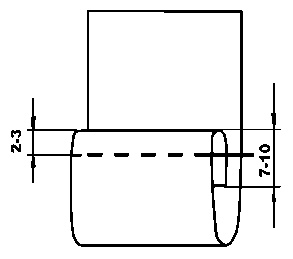 Вид шва……………………………………………………………………………………Отметьте знаком + правильный ответ9. Техника печворк – это техника:1.      вязания на коклюшках2.      лоскутков3.      плетение узловОтметьте знаком + правильные  ответы10.  Какие факторы необходимо учитывать при раскладке выкройки на ткани?1.      припуски на швы2.      качество ткани3.      цвет ткани4.      направление долевой нити5.      сгиб  ткани6.      модель швейного изделия11. Укажите последовательность технологии изготовления фартука:а) построение выкройки;б) моделирование ;в) снятие мерок; г) раскрой ткани; д) пошив .Отметьте знаком + правильный ответ12.  Украшение из ткани в верхней части дверных и оконных проемов называется:1  -    -   штора2  -    -   карниз3  -    -   ламбрекен4  -    -   занавеска5  -    -   ширма13. Кто должен первым садиться за стол во время приема гостей?…………………………………………………………………………………………………………………………………Отметьте знаком + правильные  ответы14. Стачной шов можно:1.      разутюжить2.      заутюжить3.      сутюжить4.      проутюжитьОтметьте знаком + правильный ответ15. Что нужно сделать с машинной иглой, если она затупилась1.      выпрямить2.      заменить3.      отшлифоватьОтметьте знаком + правильный ответ16. Назовите условия, необходимые для выращивания растений 1.     воздух 2.     вода 3.    минеральные вещества 4.    вода, свет, тепло, воздух, минеральные веществаОтметьте знаком + правильный ответ17. Для чего применяется в изделии ремонт и обновление одежды?1.     для придания изделию первоначального вида2.     для эстетичности3.     для экономичности4.     для применения различных видов отделкиОтметьте знаком + правильный ответ18. По каким признакам определяют нить основы?1.     по кромке2.     по рисунку3.      по переплетениюОтметьте знаком + правильный ответ19. В каком шве обрабатывают застёжку в двухшовной юбке:1.     в правом2.     в левом3.     в любом швеОтметьте знаком + правильные  ответы20. Какими способами обрабатывают срез от осыпания?1.     на машине «зиг-загобразной» строчкой 2.     на машине «оверлок»3.     стачным шво8 -9 классыОтметьте знаком + правильный ответ1.Что используют для разрыхления жидкого пресного теста 1.      двууглекислый натрий2.      кальцинированную соду3.      каустическую содуОтметьте знаком + правильный ответ2. Наибольшее количество кальция содержит 1.       сметана2.       творог3.       кефир4.       молоко5.       простокваша3. Напишите признаки, по которым можно определить свежесть молока……………………………………………………………………………………………...………………………………………………………………………………………………Отметьте знаком + все правильные ответы4. Причинами обрыва верхней нити могут быть1.      слишком сильный нажим лапки2.      слишком сильное натяжение верхней нити3.      неправильная установка иглы4.      плохое качество нити5.      неправильная заправка нити6.      разная толщина верхней и нижней нити5. Напишите названия конструктивных элементов швейной машины, отмеченных цифрами на рисунке6. Начиная шить на швейной машине, действия предпринимают в следующей последовательности: 1.      концы ниток заводят за лапку, кладут ткань на игольную пластину, опускают иглу, опускают лапку2.      кладут ткань на игольную пластинку, концы ниток заводят за лапку, опускают лапку, опускают иглу3.     концы ниток заводят за лапку, опускают иглу, кладут ткань на игольную пластинку, опускают лапкуОтметьте знаком + правильный ответ7. Концы ниток отделочных строчек закрепляют1.      обратным ходом машины2.      выводят на изнаночную сторону и завязывают узелком   3.      выводят на изнаночную сторону и закрепляют 3-4 ручными стежками   4.      выводят на лицевую сторону и закрепляют 3-4 ручными стежками   5.      клеевой прокладкойОтметьте знаком + правильный ответ8. Значительно теряют прочность во влажном состоянии ткани из волокон1.      растительных2.      животного происхождения3.      искусственных4.      синтетическихОтметьте знаком + правильный ответ9. Как называется кружево, состоящее из выпуклых резко очерченных фигурок, соединенных между собой ажурной сеткой 1.      тюль2.      гипюрОтметьте знаком + правильный ответ10. Понева как часть русского костюма замужних женщин - это1.      юбка2.      рубаха3.      головной  уборОтметьте знаком + правильный ответ11.Установите соответствие между названием и условным обозначением мерокУсловное обозначение мерки:		Название мерки:1.  СгII				          	А. Длина спины до талии2.  Вс						Б. Полуобхват талии3.  Сб						В. Обхват плеча4.  Оп						Г. Высота сидения5.  Дтс					 	Д. Полуобхват груди второй						Е. Полуобхват бедерОтметьте знаком + все правильные ответы12. Форма линии, по которой отрезается кокетка, может быть 1)        прямой2)        ломаной3)        параллельной4)        перпендикулярной5)        фигурнойОтметьте знаком + все правильные ответы13. При раскладке выкройки на ткани не учитывается1.      направление нитей основы2.      особенности рисунка на ткани3.      величина припусков на швы4.      ширина ткани5.      толщина ткани6.      пороки тканиОтметьте знаком + все правильные ответы14. При влажно-тепловой обработке вытачек необходимо          1)      вертикальные вытачки заутюжить к центру изделия   2)      глубокие вытачки можно симметрично разутюжить    3)      вертикальные вытачки заутюжить от центра изделия4)      горизонтальные вытачки заутюжить сгибом вверх5)      горизонтальные вытачки заутюжить сгибом вниз     Отметьте знаком +  правильный ответ15.  Укажите, на каком рисунке  показано правильное положение рук возле лапки машины          1)      рис.1   2)      рис.23)      рис. 3         1                                     2                                3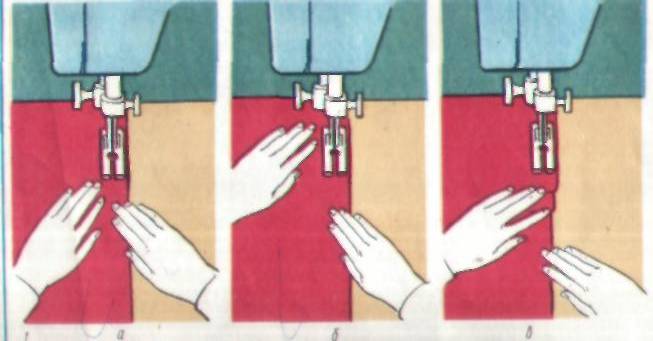 Отметьте знаком + правильный ответ16. Сумма денежных расходов предприятия на производство и сбыт единицы продукции1.      прибыль2.      себестоимость продукции3.      ценаОтметьте знаком + правильный ответ17. Профессии это….1.      следователь, учитель математики, стоматолог2.      врач, юрист, учитель3.      агроном, менеджер, кинолог Отметьте знаком + правильный ответ.18. Уход за кожей лица – это:1.     красивый макияж2      использование разнообразных кремов3      система мероприятий, направленных на поддержание ее красивого вида19.  Отметьте знаком « +»    все правильные ответы.      В ряде стран (Великобритания, Италия, Китай  и др.) стремятся избавиться от       использования пластмассовых пакетов и бутылок, потому что:        1.      при их сжигании выделяются ядовитые газы 2.      дешевле заменить их бумажными пакетами        3.      они сохранятся в природе сотни лет 4.      их поедают дикие животные.20. Проставьте цифрами правильную последовательность выполнения творческого проекта  1.      предварительный подсчет себестоимости  2.      выбор оборудования  3.      обоснования выбора  4.      выбор темы проекта и обсуждение его с учителем  5.      моделирование изделия  6.      разработка эскиза изделия  7.      составление технологической последовательности изготовления изделия    8.     подбор материалов для выполнения проекта   9.     конструирование базовой конструкции10.      изготовление изделия   11.    оформление проекта и подготовка его к защите  10 -11 классы1.  Отметьте знаком + элемент, необходимый для нормальной работы щитовидной железы:1.      железо2.      йод3.      магний4.      кальций5.      натрийОтметьте знаком + все правильные ответы2.  Основными источниками энергии для организма человека являются:1.       белки2.       углеводы3.       жиры4.      минеральные вещества5.       витамины6.       водаОтметьте знаком + не правильный ответ3.  К тепловой обработке продуктов не относится:1.    пассирование   2.    засахаривание   3.    припускание  Отметьте знаком + все правильные ответы4. В современной швейной промышленности применяются следующие способы неразъемного соединения деталей в изделиях:1.      ниточные2.      сварные3.      комбинированные4.      клеевые5.      механическиеОтметьте знаком +  правильный ответ5. Сырьем для производства искусственных волокон являются:1.     отходы нефти        2.      хлопчатобумажная целлюлоза      3.      природный газ6 . Изобразить графически последовательность заправки верхней нити в швейную машину 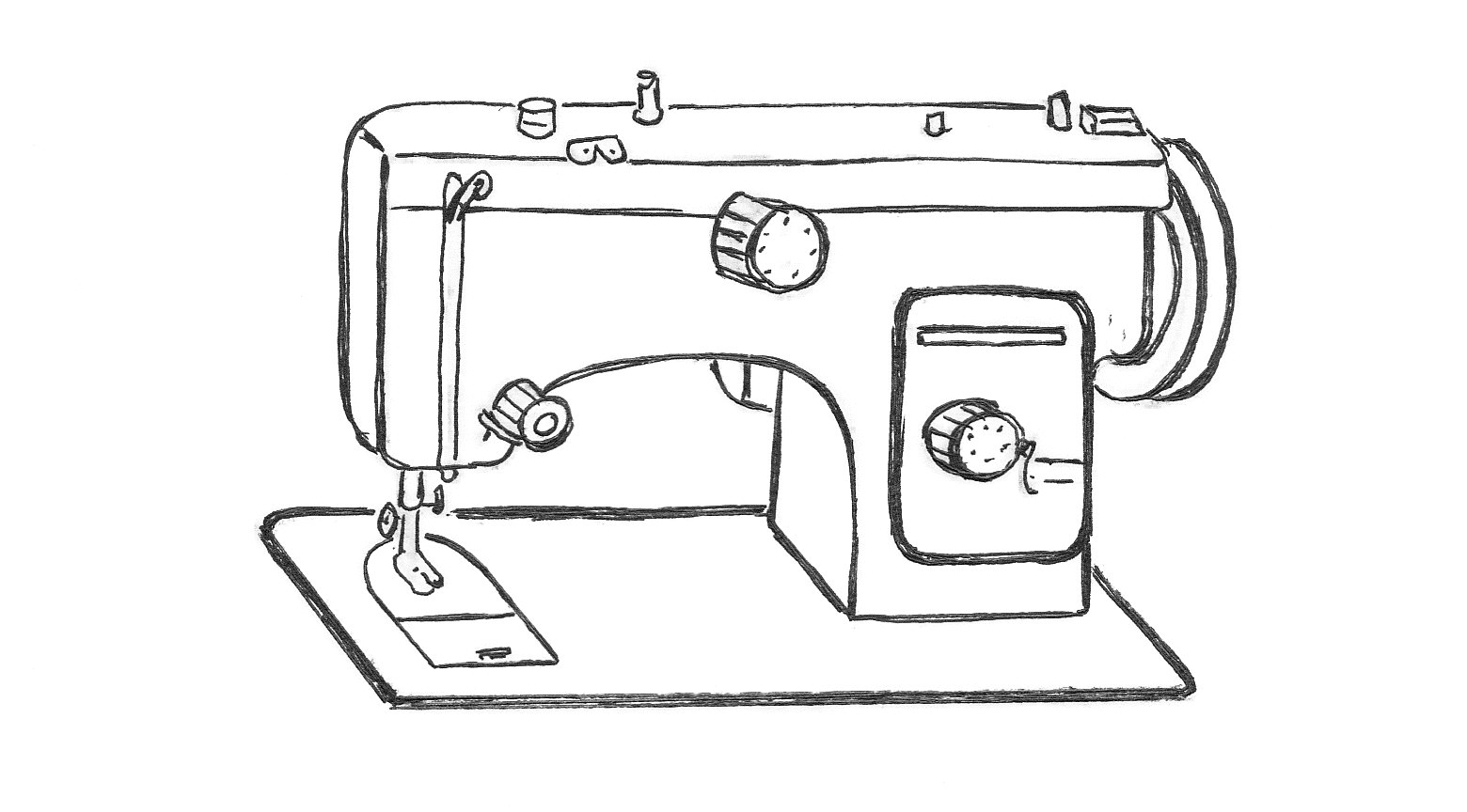 Отметьте знаком + все правильные ответы7.  Перечислите детали швейной машины,  которые участвуют в изготовлении петли ………………………………………………………………………………………………………………………………………………………………………………………………………………………………………………………………………………………………Отметьте знаком +  правильный ответ  8. Техника « кавандоли» - это техника:1.      вязание на спицах   2.      вязание крючком     3.      плетение узоров9.   Определить вид вышивки и подписать под рисунком.                                                                     2.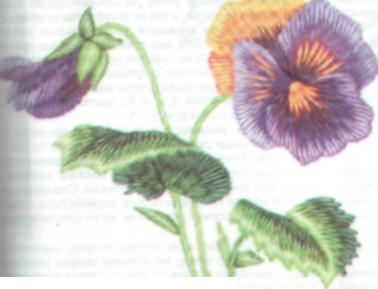 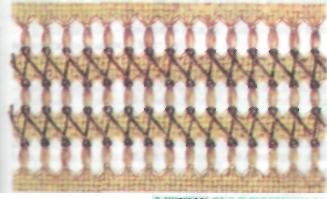                                                3.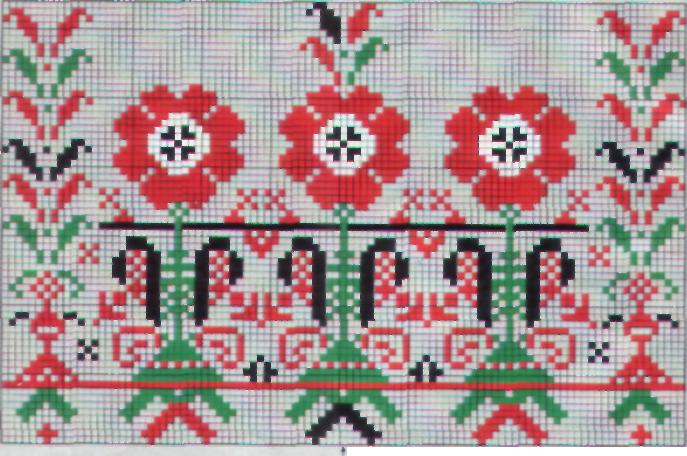  10.  Набор комплектов одежды и аксессуаров, принадлежащих одному человеку и  отвечающему его образу жизни, определенным социальным, и климатическим  условиям – это:1.      ансамбль       2.      коллекция            3.      гардероб11. 12.   Выполни задания:А. Сравни ширину прямоугольников. Какие из них кажутся (укажите номер):Шире других……..Выше других……..Уже других……….Ниже других……..             1             2              3              4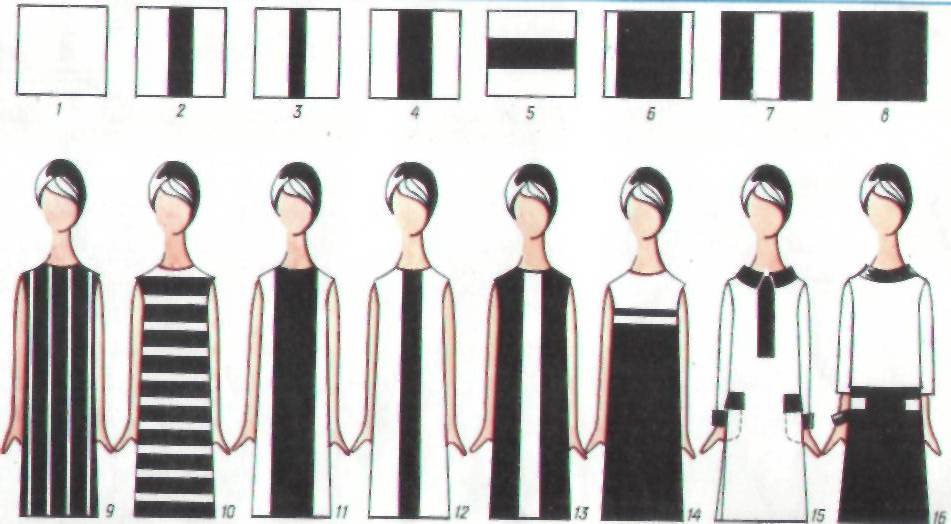         9             10           11            12            13           14            15              16Б. Силуэты совершенно одинаковы. При каком сочетании силуэт производит впечатление (укажите номер) :Более  стройного ………Более полного      ………Ниже ростом       ………..Выше ростом        ………Отметьте знаком + все правильные ответы 13.   Челночный стежок образуется по следующей схеме:   1.      игла- носик челнока – нитепритягиватель – шпулька - зубья рейки         2.      игла - нитепритягиватель – шпулька - носик челнока – шпулька - зубья рейки   3.      игла - носик челнока – шпулька – нитепритягиватель - зубья рейкиОтметьте знаком + все правильные ответы14.    При стачивании двух деталей снизу располагают деталь1.      с косым срезом     2.      из более тонкой ткани3.      из более толстой ткани   4.      на которой выполняется посадка ткани   5.      на которой  имеется поперечный шов  15.   Установите соответствие между названиями и условными обозначениями швовУсловное обозначение шва			Название шва1.  	А.  Шов вподгибку с закрытым срезом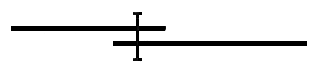 2.  		Б.   Шов встык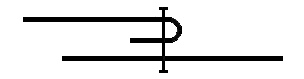 3.  		В.   Двойной шов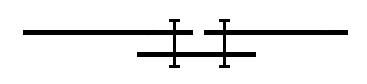 4.  		Г.    Запошивочный шов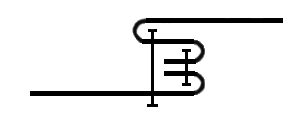 5.  		Д.     Накладной шов с закрытым срезом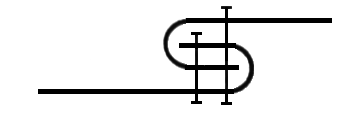 6.  		Е.     Накладной шов с открытыми срезами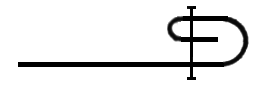 16.  Соотношение размеров тела человека и его отдельных частей – это …1.      телосложение                  2.      осанка фигуры            3.      пропорции тела  17.  Определите последовательность пошива блузы с кокеткой и карманами:1.     обработка воротника и соединение его с горловиной2.     обработка кармана и его настрачивание3.     обработка вытачек (на спинке), боковых и плечевых швах4.     соединение кокетки с полочкой5.     обработка борта6.     втачивание рукава в пройму7.     обработка низа блузки                8.     обработка застежки на рукавахОтметьте знаком +все  правильные ответы 18.  Для периода экономического подъема  характерно1.      увеличение безработицы2.      увеличение производительности труда3.      привлечение иностранных рабочих4.      инвестиции в науку и образование5.      увеличение налоговОтметьте знаком + все правильные ответы19.  Определите тип профессии:                                                                                решает задачи, связанные с планированием, организацией и анализом хозяйственной   деятельности предприятий и учреждений, организацией труда работников на  производстве1.     человек- техника       2.     человек- природа        3.     человек- знаковая система4.     человек- человек      5.     человек- художественный образ 20.   Установите соответствие между терминами и технологическими операциямиОтвет:   1 - ………, 2 - ………., 3 - ……….., 4 - ………….ключ к тестамБланк ответов  5  класс Бланк ответов  6-7 классы Бланк ответов  8-9  классы Бланк ответов  10-11  классы УЧЕБНО-МЕТОДИЧЕСКОЕ ОБЕСПЕЧЕНИЕ ПРОГРАММЫУчебники, содержание которых соответствует федеральному государственному образовательному стандарту общего образованияУЧЕБНИКИУчебники для девочекВ учебниках линии сохраняется существовавшая ранее компоновка материала. Все учебники содержат разделы: «Кулинария». «Конструирование и моделирование». «Технология изготовления швейных изделий». «Рукоделие». «Ведение дома».Учебники 5 – 7 класса -  разделы «Материаловедение», «Машиноведение». В учебниках 6 – 8 класса содержится материал по электротехнике, а в учебнике 8 класса -  по экономике семьи, а также профессиональному самоопределению и основам выбора профессии.	В соответствии с требованиями ФГОС в учебники добавлены вопросы и задания, предполагающие самостоятельную работу над творческим проектом.	Учебники линии дают возможность организовать как самостоятельную, так и групповую работу учащихся, в результате чего у них накапливается опыт сотрудничества в процессе учебной деятельности.МЕТОДИЧЕСКИЕ ПОСОБИЯ ДЛЯ УЧИТЕЛЯПОСОБИЯ ДЛЯ УЧАЩИХСЯ (ТЕТРАДИ И Т.Д.)КРИТЕРИИ ОЦЕНКИ ЗНАНИЙ И УМЕНИЙ Отметка «5»  ставится, если ученица полностью владеет теоретическим материалом, без затруднений излагает его и использует на практике. Умеет правильно организовать и содержать в порядке рабочее место. Выполнять технологические операции с определённой последовательностью, используя для этого правильные приёмы; умеет пользоваться инструкционной картой, составлять простейшие графические документы. В процессе работы соблюдает безопасные приёмы работы и санитарно-гигиенические нормы и требования;  умеет самостоятельно контролировать правильность выполнения задания. Проявляет творчество в работе; завершённая ученицей работа соответствует установленным требованиям и выполнена в срок.Отметка «4»  ставится, если ученица хорошо владеет материалом, правильно его излагает и без затруднений его использует на практике. Знает инструмент и умеет готовить его к работе; умеет организовать рабочее место. Операции выполняет, в основном, правильно и в технологической последовательности. Умеет пользоваться инструкционными картами, составлять простейшие схемы. Соблюдает правила охраны труда и безопасные приёмы работы, а также санитарно-гигиенические требования. Проявляет самостоятельность; выполненное ею изделие соответствует установленным требованиям, но времени на его изготовление затрачено на 10-15% больше нормы.Отметка «3»  ставится, если ученица имеет небольшие пробелы в знаниях, неполно излагает их и не всегда может использовать их в практической работе, знает основной инструмент, но на рабочем месте допускает беспорядок, делает ошибки в организации работы и приёмах её выполнения. Нарушает в отдельных случаях правила охраны труда; не соблюдает санитарно-гигиенических требований и норм. Выполняя задания, нуждается в постоянной помощи учителя. Выполненное изделие имеет отклонения от установленных требований, но может быть использовано по назначению без переделки. Времени на изготовление изделия или операции затрачено на 20-25% больше нормы.Отметка «2»  ставится, если ученица не знает теоретического материала, явно не умеет правильно выполнять рабочие операции. Не правильно использует оборудование и инструменты, не умеет организовать рабочее место и грубо нарушает правила охраны труда и санитарно-гигиенические требования. Изделие, выполненное ею, не может быть использовано по назначению (бракуется).РАЗДЕЛЫ И ТЕМЫКОЛИЧЕСТВО ЧАСОВКОЛИЧЕСТВО ЧАСОВКОЛИЧЕСТВО ЧАСОВКОЛИЧЕСТВО ЧАСОВКОЛИЧЕСТВО ЧАСОВРАЗДЕЛЫ И ТЕМЫ5 класс6 класс6 класс6 класс7 классГигиена и здоровье девушки44444Наблюдение за своим развитием22Изменения. Как изменяются девочки22Факторы, влияющие на здоровье2Личная гигиена. Уход за руками и ногтями2Типы кожи. Факторы, влияющие на состояние кожи22Уход за кожей. Уход за кожей головы и волосами22Создание изделий из текстильных и поделочных материалов3838383636Рукоделие. Художественные ремёсла88101010Элементы материаловедения44422Элементы машиноведения66422Конструирование и моделирование швейных изделий66888Технология изготовления швейных изделий1414121414Электротехнические работы22222Электробезопасность и правила эксплуатации бытовых электронагревательных приборов22Пути экономии электроэнергии в быту2Виды бытовой техники. Электробезопасность при эксплуатации бытовой техники 22Кулинария1414141616Физиология питания22222Бутерброды, горячие напитки22Блюда из яиц22Блюда из овощей44Блюда из молока и кисломолочных продуктов4Блюда из рыбы и нерыбных продуктов моря2Технология приготовления первых блюд2Блюда из круп, бобовых и макаронных изделий2Изделия из теста88Сладкие блюда и десерт44Сервировка стола22Заготовка продуктов22222Творческие проектные работы1212121212Итого:7070707070КлассНомер занятияДата урокаРазделы,темы уроков, краткое содержание темыТемы практических работфактически данов часах по классам5-А, 5-Б5-В1-205.09.1207.09.12ГИГИЕНА И ЗДОРОВЬЕ ДЕВУШКИ - 4 часаНаблюдение за своим развитием Анализ медицинского осмотра Паспорт здоровьяРабота с текстами по теме урока. Оформление записей в рабочей тетради. Оформление коллективного творческого коллажа по теме урока.5-А, 5-Б5-В3-412.09.1214.09.12ИзмененияКак изменяются девочкиРабота с текстами по теме урока. Творческое оформление паспорта здоровья.СОЗДАНИЕ ИЗДЕЛИЙ ИЗ ТЕКСТИЛЬНЫХ И ПОДЕЛОЧНЫХ МАТЕРИАЛОВ – 38 часов5-А, 5-Б5-В5-619.09.1221.09.12РУКОДЕЛИЕ.ХУДОЖЕСТВЕННЫЕ РЕМЁСЛА – 8 часовРучные работыПравила безопасной работы с колющим и режущим инструментом. Шов, строчка, стежок, длина стежка. Отделка изделий вышивкой. Использование простейших швов в отделке изделий.Способы без узлового закрепления рабочей нити.Выполнение образцов ручных стежков, строчек и швов.5-А, 5-Б5-В7-826.09.1228.09.12Вышивка в народном и современном костюме. Виды ручной вышивкиТрадиционные виды рукоделия и декоративно-прикладного творчества. Инструменты и приспособления. Организация рабочего места для ручного шитья.  Правильная посадка и постановка рук во время работы. Правила работы с ножницами, иглами, булавками.Выполнение простейших швов и производные от них (вперёд и назад иголку, строчка и её виды)5-А, 5-Б5-В9-1003.10.1205.10.12Вышивальные швы, их  использование в отделке изделийТехнология выполнения стебельчатого и тамбурного швов.Тренировочные упражнения по выполнению швов.5-А, 5-Б5-В11-1210.10.1212.10.12Украшающие ручные швыПрименение вышивки  в народном и современном костюме. Знакомство с видами вышивки. Композиция, ритм, орнамент, раппорт в вышивке. Определение места и размера узора на изделии. Холодные, тёплые, хроматические и ахроматические цвета. Цветовые контрасты.Способы выполнения украшающих швов «шнурок» и «козлик»Выполнение образцов украшающих швов.5-А, 5-Б5-В13-1417.10.1219.10.12ТВОРЧЕСКАЯ ПРОЕКТНАЯ ДЕЯТЕЛЬНОСТЬ – 12 часовВыявление проблем и выбор темы проектаОпределение цели проектаПути решения проблемы. Изучение требований, ограничений и условий.Выдвижение проблемы (выбор темы проекта), её обсуждение и анализ.5-А, 5-Б5-В15-1624.10.1226.10.12Исследование проблемыСпособы сбора информации, её обработка. Интервью.Выполнение задания на определение проблем и потребностей.Подбор специальной литературы по теме проекта.5-А, 5-Б5-В17-1831.10.1202.11.12Выбор оптимальной идеи (решения), её развитиеПланирование выполнения проекта.Поиск оптимального решения задачи проекта (рассмотрение различных идей и вариантов).Подсчёт примерной себестоимости.5-А, 5-Б5-В19-2014.11.1216.11.12Выполнение проектаПодбор материалов и приспособлений для изготовления изделия Технологическая карта и её оформление. Составление плана практической реализации проекта (технология изготовления изделия)Изготовление изделия с текущим контролем качества.5-А, 5-Б5-В21-2221.11.1223.11.12Выполнение проектаОформление необходимой технической документации.Изготовление изделия.Самоконтроль и самоанализ5-А, 5-Б5-В23-2428.11.1230.11.12Формы представления результатов творческой проектной деятельностиКОНСТРУИРОВАНИЕ И МОДЕЛИРОВАНИЕ ШВЕЙНЫХ ИЗДЕЛИЙ – 6 часовЗащита и презентация проектов.5-А, 5-Б5-В25-2605.12.1207.12.12.Виды одежды, её классификацияФартуки в национальном костюмеПравила построения и оформление чертежей. Типы линий. Использование чертежных инструментов и принадлежностей. Масштаб, чертёж, эскиз. Фигура человека и её измерение. Правила снятия мерок.Снятие мерок и запись результатов.Последовательность построения чертежей фартука и кокошника. Изучение инструкционной карты.5-А, 5-Б5-В27-2812.12.12.14.12.12Чертёж фартука и кокошникаПоследовательность построения чертежей. Требования к качеству чертёжных работ.Построение чертежа фартука и кокошника в М 1:4 и в М 1:1.Оформление чертежей.5-А, 5-Б5-В29-3019.12.12.21.12.12Моделирование фартукаФорма, асимметрия, цвет, контраст, фактура материала, отделка.Подготовка выкройки к раскрою. Расход количества ткани на изделие (комплект).Выполнение элементов моделирования.Изготовление выкройки и подготовка её к раскрою. Расход количества ткани на изделие по индивидуальным расчётам.МАТЕРИАЛОВЕДЕНИЕ – 4 часа5-А, 5-Б5-В31-3226.12.12.28.12.12.Классификация текстильных волоконНатуральные растительные волокна. Получение ткани. Ткацкие переплетения. Основная и уточная нитиИзучение свойств нитей основы и утка.Определение направления долевой нити в ткани.5-А, 5-Б5-В33-3409.01.1311.01.13.Отделка тканиЛицевая и изнаночная сторона. Характер и направление рисунка в ткани. Вид отделки в ткани.Определение вида отделки ткани.Определение характера и направления рисунка в ткани.5-А, 5-Б5-В35-3616.01.13.18.01.13.ТЕХНОЛОГИЯ ИЗГОТОВЛЕНИЯ ШВЕЙНЫХ ИЗДЕЛИЙ –4 часа из 14 часовПодготовка ткани к раскроюРациональная раскладка выкроек на ткань в зависимости от ширины ткани, характера рисунка. Безопасные приёмы использования колющих и режущих инструментов и принадлежностей.Раскладка выкроек на ткань.Раскрой деталей фартука и головного убора.5-А, 5-Б5-В37-3823.01.13.25.01.13.Перенос контурных и контрольных линий выкроек на тканьСпособы переноса контурных и контрольных линий выкройки на ткань. Инструменты и принадлежности для перевода линий контура выкроек.Подготовка деталей кроя фартука и головного убора к обработке на швейной машине.5-А, 5-Б5-В39-4030.01.13.01.02.13.ЭЛЕКТРОТЕХНИЧЕСКИЕ РАБОТЫ - 2 часаПравила электробезопасности и эксплуатации бытовых электроприборовИнтерьер кухни, столовой. Освещение. Оборудование кухни. Инструкции по безопасности и правила эксплуатации электробытовых приборов и бытовой техники.Изучение правил безопасной работы при использовании бытовой техники на кухне.5-А, 5-Б5-В41-4206.02.13.08.02.13.ЭЛЕМЕНТЫ МАШИНОВЕДЕНИЯ – 6 часовВиды машин, применяемых в швейной промышленностиОрганизация рабочего места и безопасные приёмы работы за швейной машиной. Устройство шв. машины и правила подготовки её к работе.Санитарно-гигиенические требования.Изучение устройства швейной машины.Тренировочные упражнения по подготовке швейной машины к работе.5-А, 5-Б5-В43-4413.02.1315.02.13.Подготовка универсальной бытовой швейной машины к работеЗаправка верхней и нижней нитей.Тренировочные упражнения в работе.Заправка швейной машины. Намотка нитки на шпульку.5-А, 5-Б5-В45-4620.02.1322.02.13Устройство, подбор и установка машинной иглыМашинные швы для обработки фартука.Изготовление образцов машинных строчек. ТЕХНОЛОГИЯ ИЗГОТОВЛЕНИЯ ШВЕЙНЫХ ИЗДЕЛИЙ –10 часов из 14 часов5-А, 5-Б5-В47-4827.02.1301.03.13Способы обработки боковых и нижних срезов фартукаКонструкция машинного шва Длина стежка и ширина шва. Назначение и конструкция соединительных и краевых швов, их условные графические обозначения и технология выполнения.Особенности влажно-тепловой обработки тканей из растительных волокон. Влажно-тепловая обработка и её значение при изготовлении швейных изделий. Самоконтроль.Обработка краевых швов фартука.5-А, 5-Б5-В49-5006.03.1315.03.13Обработка нагрудникаСпособы обработки деталей нагрудника. Соединительные машинные швы. Назначение обтачного шва. ВТО.Обработка верхнего среза нагрудника обтачным швом.5-А, 5-Б5-В51-5213.03.1322.03.13Обработка бокового среза нагрудникаСпособы обработки. Обработка отделочной тесьмой. Самоконтроль.Обработка боковых срезов нагрудника отделочной тесьмой.5-А, 5-Б5-В53-5420.03.1305.04.13Обработка кокошникаСпособы обработки деталей. Стачной и обтачной швы, их  использование в изготовлении швейных изделий.Обработка деталей кокошника обтачным швом. ВТО.5-А, 5-Б5-В55-5603.04.1312.04.13Отделка изделия. Уход за изделиемСпособы использования отделочной тесьмы для завязок кокошника. Контроль и оценка качества готового изделия. Уход за изделием.Настрачивание отделочной тесьмы. Оформление завязок. ВТО. Самоконтроль.5-А, 5-Б5-В57-5810.04.1319.04.13ОСНОВЫ КУЛИНАРНЫХ РАБОТ – 14часовПравила санитарии, гигиены и безопасной работы на кухнеФизиология питания. Понятие о процессе пищеварения. Общие сведения о питательных веществах и витаминах.Суточная потребность в витаминах.Работа с текстами и таблицами по составу и количеству витаминов в различных продуктах.Оформление записей в рабочей тетради.Дегустация.5-А, 5-Б5-В59-6017.04.1326.04.13Заготовка продуктовСпособы приготовления домашних запасов. Условия и сроки хранения заготовок. Замораживание овощей, фруктов и зелени.Замораживание овощей и зелени в домашнем холодильнике.5-А, 5-Б5-В61-6224.04.1303.05.13Бутерброды, горячие напиткиВиды бутербродов и продукты для их приготовления. Способы оформления бутербродов. Условия и сроки хранения бутербродов. Виды горячих напитков.Приготовление бутербродов и горячих напитков к завтраку.Дегустация.Выполнение эскизов художественного оформления бутербродов.5-А, 5-Б5-В63-6408.05.1317.05.13Блюда из яицСпособы определения доброкачественности яиц. Строение яйца. Питательная ценность яиц.Определение качества яиц.Приготовление блюд из яиц.Дегустация.5-А, 5-Б5-В65-6615.05.1324.05.13Блюда из овощейКлассификация овощей. Стадии механической обработки овощей.  Блюда из овощей. Форма нарезки овощей. Виды салатов. Технология приготовления салатов из сырых овощей. Современные инструменты и приспособления для нарезки овощей.Приготовление салата из сырых овощей.Выполнение эскизов оформления салатов для различной формы салатниц: круглой, овальной, квадратной.Дегустация.5-А, 5-Б5-В67-6822.05.1331.05.13Блюда из варёных овощейТехнология приготовления блюд из отварных  овощей. Правила жаренья овощей и способы определения их готовности. Изменение содержания витаминов и минеральных веществ в зависимости от условий кулинарной обработки. Принципы подбора овощных гарниров к мясу и рыбе.Приготовление блюд из варёных овощей.Оформление блюд. Дегустация.5-А, 5-Б5-В69-7029.05.13?Сервировка столаПравила поведения за столом. Правила подачи горячих напитков. Столовые приборы и правила пользования ими. Эстетическое оформление стола.Составление меню на завтрак.Складывание тканевых и бумажных салфеток различными способами.КлассНомер урокаДата урокаРазделы, темы уроков,краткое содержание темыТемы практических работфактически данов часах по классамГИГИЕНА И ЗДОРОВЬЕ ДЕВУШКИ - 4 часа6-Б6-А, 6-В1-207.09.1208.09.12Факторы, влияющие на здоровьеНеобходимость в ведении здорового образа жизни. Анализ медицинского осмотра. Оформление паспорта здоровья.Работа с текстами. Творческое оформление записей в тетрадь.6-Б6-А, 6-В3-414.09.12.15.09.12Личная гигиена. Уход за руками и ногтямиФакторы, влияющие на состояние кожи рук. Определение состояния ногтей по внешним признакам. Потребность в минеральных веществах и витаминах для улучшения состояния ногтей. Заболевания кожи. Профессии диетолога, дерматолога и гастроэнтеролога. Скорая помощь для рук.Работа с текстами. Гимнастика для рук.Составление индивидуальной программы по уходу за руками с учётом состояния кожи рук и ногтей.СОЗДАНИЕ ИЗДЕЛИЙ ИЗ ТЕКСТИЛЬНЫХ И ПОДЕЛОЧНЫХ МАТЕРИАЛОВ – 38 часовРУКОДЕЛИЕ. ХУДОЖЕСТВЕННЫЕ РЕМЁСЛА – 10 часов6-Б6-А, 6-В5-621.09.12.22.09.12Вышивка крестомКраткие сведения из истории вышивки. Материалы и инструменты. Технология выполнения, правила, приёмы и последовательность работы; закрепление нитки в начале и конце работы.Анализ рисунка, подбор цветовой гаммы.Тренировочные упражнения по выполнению приёмов.Выполнение схемы знака Зодиака.Вышивка миниатюры «Мой знак Зодиака».6-Б6-А, 6-В7-828.09.1229.09.12Вышивка крестом миниатюрыСпособы оформления работы.Завершение вышивки миниатюры.Оформление работы в рамку.6-Б6-А, 6-В9-1005.10.1206.10.12Вязание крючкомКраткие сведения из истории  старинного рукоделия. Материалы и инструменты. Строение крючка. Определение номера крючка. Правила подбора крючка к пряже различной толщины. Правильное положение рук при вязании крючком.Тренировочные упражнения по вязанию цепочки.6-Б6-А, 6-В11-1212.10.1213.10.12Приёмы вязания крючкомВиды столбиков. Условные обозначения. Схемы, чтение схем.Вязание образцов столбиков без накида и столбиков с одним накидом.6-Б6-А, 6-В13-1419.10.1220.10.12Вязание крючком по схемеСпособы вязания квадрата. Использование вязаных фрагментов для вязания одежды и предметов быта. Способы соединения фрагментов.Вязание квадрата по схеме. Оформление образцов.ТВОРЧЕСКИЕ ПРОЕКТНЫЕ РАБОТЫ -12 часов6-Б6-А, 6-В15-1626.10.1227.10.12Введение в проектную деятельностьПотребность. Обоснование проблемы. Постановка задач и целей проекта.Обоснование и выбор темы. Разработка идей.6-Б6-А, 6-В17-1802.11.1217.11.12Этапы проектированияИсследование проблемы. Сбор информации. Выработка идей и вариантов выполнения проекта.Выполнение задания на определение проблем и потребностей.Интервью.6-Б6-А, 6-В19-2016.11.1224.11.12Выбор оптимальной идеи, её развитиеПодсчёт примерной себестоимости. Определение требований к будущему изделию.Творческое планирование проектной деятельности.6-Б6-А, 6-В21-2223.11.1201.12.12Выполнение проектаПодбор материалов и приспособлений для изготовления изделия. Организация рабочего места.Оформление технологической карты.Изготовление проектного изделия по выбору учащихся.6-Б6-А, 6-В23-2430.11.1208.12.12Техническая документация и её оформлениеИзготовление изделия.Подсчёт экономической себестоимости и валеологический аспект.6-Б6-А, 6-В25-2607.12.1215.12.12Заключительный этапФормы защиты проекта.Самооценка. Самоанализ выполненной работы.Защита и реклама проекта.КОНСТРУИРОВАНИЕ И МОДЕЛИРОВАНИЕ ПЛЕЧЕВЫХ ШВЕЙНЫХ ИЗДЕЛИЙ – 8 часов6-Б6-А, 6-В27-2814.12.12.22.12.12Классификация одежды и требования к нейПравила снятия мерок. Последовательность выполнения чертежей.Снятие мерок и запись результатов измерения.Расчёт конструкции для построения чертежа плечевого изделия.Построение чертежа в М 1:46-Б6-А, 6-В29-3021.12.1212.01.13Чертёж плечевого изделияЛинии на чертеже. Чтение чертежа.Построение чертежа в М 1:1Оформление чертежа.6-Б6-А, 6-В31-3211.01.1319.01.13Элементы моделирования изделияФормы обтачки и способы её изготовления.Изготовление обтачки для горловины изделия.6-Б6-А, 6-В33-3418.01.1326.01.13Подготовка выкройки к раскроюУсловные обозначения. Величина, необходимая для припусков на швы.Изготовление выкройки и расчёт количества ткани на изделие.ЭЛЕМЕНТЫ МАТЕРИАЛОВЕДЕНИЯ – 4 часа6-Б6-А, 6-В35-3625.01.1302.02.13Классификация текстильных волоконСвойства хлопчатобумажных и льняных тканей. Ассортимент х/б и льняных тканей.Физико-механические свойства. Гигиенические свойства тканей. Выбор ткани с учётом назначения изделия.Исследование волокнистого состава тканей растительного происхождения.6-Б6-А, 6-В37-3801.02.1309.02.13Виды ткацких переплетенийПолотняное, саржевое, сатиновое и атласное переплетения. Свойства тканей с различными ткацкими переплетениями.Определение вида переплетения в тканях.Изучение свойств тканей с различными видами ткацких переплетений.ТЕХНОЛОГИЯ ИЗГОТОВЛЕНИЯ ШВЕЙНЫХ ИЗДЕЛИЙ – 4 часа из (12 часов)6-Б6-А, 6-В39-4008.02.1316.02.13Подготовка ткани к раскроюСпособы рациональной раскладки выкроек. Безопасные приёмы использования инструментов и приспособлений для раскроя.Раскладка выкроек на ткань.Обводка по припускам и раскрой деталей.6-Б6-А, 6-В41-4215.02.1323.02.13Подготовка деталей кроя к обработкеПрокладывание контурных и контрольных линий.Подготовка обтачки горловины к обработке.ЭЛЕКТРОТЕХНИЧЕСКИЕ РАБОТЫ – 2 часа6-Б6-А, 6-В43-4422.02.1302.03.13Пути экономии электроэнергии в бытуТехнические характеристики ламп накаливания и люминесцентных ламп дневного света. Их преимущества, недостатки и особенности эксплуатации. Осознание роли электрической энергии в нашей жизни и необходимости ее экономии.Расчет допустимой суммарной мощности электроприборов.Поиск информации и анализ технических характеристик энергосберегающих осветительных приборов.Изучение принципов действия и правил эксплуатации микроволновой печи и бытового холодильника.ЭЛЕМЕНТЫ МАШИНОВЕДЕНИЯ – 4 часа6-Б6-А, 6-В45-4601.03.1316.03.13Регуляторы бытовой швейной машиныНазначение, устройство и принцип действия регуляторов бытовой универсальной швейной машины.Правила безопасной работы.Регулирование качества машинной строчки.6-Б6-А, 6-В47-4815.03.1316.03.13Уход за швейной машинойВиды машинных швов, их назначение и способы выполнения.Изготовление образцов машинных швов.ТЕХНОЛОГИЯ ИЗГОТОВЛЕНИЯ ШВЕЙНЫХ ИЗДЕЛИЙ – 8 часов из (12 часов) - продолжение6-Б6-А, 6-В49-5022.03.1306.04.13Способы обработки горловины швейного изделияВлажно-тепловая обработка, её назначение.Обработка горловины обтачкой.ВТО.6-Б6-А, 6-В51-5205.04.1313.04.13Способы обработки низа рукава швейного изделияОбработка нижнего среза краевым швом. ВТО.6-Б6-А, 6-В53-5412.04.1320.04.13Способы обработки боковых срезов плечевого изделияСоединительные швы. Припуски на соединительные швы с учётом последующей обработки.Обработка стачными швами боковых срезов с последующей обработкой оверлоком.6-Б6-А, 6-В55-5619.04.1327.04.13Способы обработки нижнего среза изделияКраевые машинные швы. Виды и способы их выполнения.Обработка нижнего среза краевым швом.ОСНОВЫ КУЛИНАРНЫХ РАБОТ – 14 часов6-Б6-А, 6-В57-5826.04.1318.05.13Физиология питанияПонятие о микроорганизмах; полезное и
вредное воздействие микроорганизмов на пищевые продукты;
органолептические и
лабораторные экспресс - методы определения-качества пищевых продуктов. Первая помощь при пищевых отравлениях.
Помощь при пищевых отравлениях.Работа с таблицами и составление меню, удовлетворяющее суточную потребность организма в минеральных веществах.6-Б6-А, 6-В59-6017.05.1325.05.13Молоко, блюда из молокаВиды молока и молочных продуктов.Питательная ценность молока и химический состав молока. Способы определения качества молока. Условия и сроки хранения. Технология приготовления блюд из молока.Определение качества молока.Приготовление блюд из молока.Дегустация.6-Б6-А, 6-В61-6224.05.13Кисломолочные продукты и блюда из нихЗначение кисломолочных продуктов в питании человека. Ассортимент кисломолочных продуктов. Виды бактериальных культур для приготовления кисломолочных продуктов. Технология приготовления кефира, творога в домашних условиях. Условия и сроки хранения, требования к качеству кисломолочных продуктов. Технология приготовления блюд из кисломолочных продуктов.Приготовление ленивых вареников.Приготовление сырников и ванильного соуса.Дегустация.6-Б6-А, 6-В63-64-Блюда из круп, бобовых и макаронных изделийВиды круп и макаронных изделий. Первичная обработка круп. Правила варки каш и макаронных изделий. Требования к качеству блюд.Технология приготовления блюд из круп, бобовых и макаронных изделий.Приготовление котлет из овсяных хлопьев.Приготовление запеканки из макаронных изделий с овощами и сыром.Дегустация. 6-Б6-А, 6-В65-66-Технология приготовления первых блюдЗаправочные супы, их разнообразие и питательная ценность.Приготовление овощного заправочного супа.Дегустация.6-Б6-А, 6-В67-68-Рыба. Блюда из рыбыПонятие о пищевой ценности рыбы и морепродуктов. Методы определения качества рыбы. Первичная обработка рыбы. Способы тепловой обработки рыбы. Способы определения готовности блюд из рыбы.Приготовление рыбного салата.Приготовление рыбы в кляре.Дегустация.6-Б6-А, 6-В69-70-Заготовка продуктовПроцессы, происходящие при солении и квашении. Сохранность питательных веществ в солёных и квашеных овощах.Технология квашения капусты. Условия и сроки хранения квашеной капусты.Способы засолки огурцов.Засолка огурцов.Квашение капусты «провансаль».Творческое оформление рецептов.КлассНомер урокаДата урокаРазделы, темы уроков,краткое содержание темы, количество часов по плануТемы практических работфактически данов часах по классам7-А, 7-Б7-В1-204.09.1201.09.12ГИГИЕНА И ЗДОРОВЬЕ ДЕВУШКИ – 4 часа Типы кожи. Факторы, влияющие на состояние кожиВнешние факторы, влияющие на состояние кожи лица. Строение кожи. Функции кожи. Уход за кожей лица и кожей головы.Работа с текстами. Оформление записей в тетрадь.7-А, 7-Б7-В3-411.09.1208.09.12Уход за кожей головы и волосамиСостояние волос в зависимости от типа кожи. Уход за волосами. Овалы лица. Подбор причёски с учётом овала лица. Парикмахерское искусство. Стилист по причёскам.Составление индивидуальной программы по уходу за кожей и волосами.СОЗДАНИЕ ИЗДЕЛИЙ ИЗ ТЕКСТИЛЬНЫХ И ПОДЕЛОЧНЫХ МАТЕРИАЛОВ – 36 часов7-А, 7-Б7-В5-618.09.1215.09.12РУКОДЕЛИЕ. ХУДОЖЕСТВЕННЫЕ РЕМЁСЛА – 10 часовАссортимент изделий, выполненных вязанием на спицахМатериалы и инструменты для вязания на спицах. Правила выбора спиц с учётом толщины пряжи и техники вязания. Способы набора петель. Виды петель.Тренировочные упражнения по набору начального ряда и вязанию лицевых петель.7-А, 7-Б7-В7-825.09.1222.09.12Вязание на спицахЛицевые и изнаночные петли, способы их вывязывания. Плотность вязания. Кромочные петли.Вязание и оформление образцов.7-А, 7-Б7-В9-1002.10.1229.09.12Технология вязания простых петель различными способамиВоздушная петля. Убавление и прибавление петель. Закрывание петель в конце вязки. Путанка. Виды резинок. Приёмы вязания пятью спицами.Тренировочные упражнения и вязание образцов.7-А, 7-Б7-В11-1209.10.1206.10.12Способы вязания по кругуВязание носка. Расчёт количества петель на изделие. Вязание прямого кругового полотна. Способы вывязывания пятки носка, мысика.Вязание образца носка.7-А, 7-Б7-В13-1416.10.1213.10.12Вязание носкаВязание пятки по расчёту. Убавление петель внутри полотна. Вязание мыска. Оформление изделия. Уход за изделиями ручной работы.Вязание носка. Оформление изделия.ТВОРЧЕСКИЕ ПРОЕКТНЫЕ РАБОТЫ -12 часов7-А, 7-Б7-В15-1623.10.1220.10.12Введение в творческую проектную деятельностьПотребность. Обоснование и изучение проблемы. Постановка задач и целей. Первоначальные  идеи.Обоснование и выбор темы.Разработка идей.7-А, 7-Б7-В17-1830.10.1227.10.12Исследование проблемы Способы сбора информации. Интервью, его виды. Обработка и оформление информации. Выбор лучшей идеи, её проработка.7-А, 7-Б7-В19-2013.11.1217.11.12Этапы проектированияКонструкторский этап. Подсчёт примерной себестоимости будущего изделия. Определение требований к изделию.Творческое планирование предстоящей деятельности.7-А, 7-Б7-В21-2220.11.1224.11.12Выполнение проектаТехнологический этап. Технологическая карта, способы её оформления. Планирование работы. Организация рабочего места.Оформление необходимой документации. Изготовление изделия по выбору учащихся.7-А, 7-Б7-В23-2427.11.1201.12.12Выполнение проекта. Заключительный этапИзготовление изделия, согласно технологической карте или описанию последовательности работы. Самоконтроль.Изготовление изделия по выбору учащихся.Оформление пояснительной записки проекта.7-А, 7-Б7-В25-2604.12.1208.12.12Формы защиты проектаОкончательный подсчёт себестоимости проекта. Валеологический аспект. Самооценка и самоанализ творческой деятельности. Реклама проекта.Защита и реклама проекта.КОНСТРУИРОВАНИЕ И МОДЕЛИРОВАНИЕ ПОЯСНЫХ ШВЕЙНЫХ ИЗДЕЛИЙ – 8 часов7-А, 7-Б7-В27-2811.12.1215.12.12Из истории одежды. Стиль в одеждеИллюзии зрительного восприятия. Конструкции юбок. Мерки, необходимые для построения основы чертежа прямой юбки. Прибавки к меркам на свободу облегания.Снятие мерок и запись результатов измерений.Оформление инструкционной карты.7-А, 7-Б7-В29-3018.12.1222.12.12Чертёж основы прямой юбки Последовательность построения чертежа. Чтение чертежа.Построение чертежа основы юбки в М 1:4 и в натуральную величину по индивидуальным расчётам.7-А, 7-Б7-В31-3225.12.1212.01.13Элементы моделирования поясных изделийСпособы моделирования конических и клиньевых юбок. Форма, силуэт, стиль. Выбор индивидуального стиля в одежде.Моделирование юбки выбранного фасона.7-А, 7-Б7-В33-3415.01.1319.01.13Изготовление выкройки Линии на чертеже. Чтение чертежа. Подготовка выкройки к раскрою. Нанесение линий и величины припусков на швы.Подготовка выкройки к раскрою.Оформление выкройки.Расчёт количества ткани на изделие.ЭЛЕМЕНТЫ МАТЕРИАЛОВЕДЕНИЯ – 2 часа7-А, 7-Б7-В35-3622.01.1326.01.13Натуральные волокна животного происхождения Получение нитей из волокон животного происхождения в условиях прядильного производства и в домашних условиях. Свойства натуральных волокон животного происхождения. Свойства тканей из этих волокон. Влияние вида переплетения нитей в тканях на драпируемость.Изучение свойств тканей и распознавание в тканях волокон и нитей из хлопка, льна, шёлка и шерсти.ТЕХНОЛОГИЯ ИЗГОТОВЛЕНИЯ ШВЕЙНЫХ ИЗДЕЛИЙ – 4 часа (из 14 часов)7-А, 7-Б7-В37-3829.01.1302.02.13Подготовка ткани к раскрою. Раскрой изделия Особенности раскладки выкройки на ткани в клетку и полоску. Способы обводки деталей выкройки. Раскрой ткани. Раскладка выкроек на ткань.Обводка по припускам и раскрой деталей.7-А, 7-Б7-В39-4005.02.1309.02.13Подготовка деталей кроя к обработкеРучные копировальные стежки, назначение и техника их выполнения. Использование клеевых и прокладочных материалов для детали пояса.Прокладывание контурных и контрольных линий.Подготовка детали пояса.ЭЛЕКТРОТЕХНИЧЕСКИЕ РАБОТЫ – 2 часа7-А, 7-Б7-В41-4212.02.1316.02.13Виды бытовой техники. Электроосветительные приборыЭлектробезопасность при эксплуатации бытовой техники и электроосветительных приборов и ламп.Изучение инструкций и правил эксплуатации бытовой техники.ЭЛЕМЕНТЫ МАШИНОВЕДЕНИЯ – 2 часа7-А, 7-Б7-В43-4419.02.1302.03.13Уход за швейной машинойНаладка и уход за швейной машиной. Устройство челнока. Назначение и принцип получения простой и зигзагообразной строчки. Безопасные приёмы работы со швейным оборудованием.Обработка срезов изделия зигзагообразной строчкой. ТЕХНОЛОГИЯ ИЗГОТОВЛЕНИЯ ШВЕЙНЫХ ИЗДЕЛИЙ – 10 часов (из 14 часов)7-А, 7-Б7-В45-4626.02.1316.03.13Подготовка юбки к примеркеСпособы обработки вытачек. Смётывание боковых срезов.Смётывание вытачек и боковых срезов.7-А, 7-Б7-В47-4805.03.1306.04.13Первая примерка. Возможные дефекты посадки изделияДефекты и их устранение. Исправление недочётов.Проведение примерки. Исправление возможных недочётов.Обработка юбки после примерки.7-А, 7-Б7-В49-5012.03.1313.04.13Обработка юбки. Виды застёжкиСтачивание деталей юбки. Самоконтроль Организация рабочего места. Безопасные приёмы работы за швейной машиной. Способы обработки застёжки. ВТО.Обработка застёжки тесьмой – молнией.7-А, 7-Б7-В51-5219.03.1320.04.13Обработка верхнего среза изделия Способы обработки верхнего среза юбки. Использование дублирина и клеевых материалов для пояса.Обработка пояса и соединение его с полотнищем юбки.7-А, 7-Б7-В53-5402.04.1327.04.13Обработка нижнего среза юбки Использование ручных и машинных швов для обработки нижнего среза изделия в зависимости от вида ткани. Художественное оформление изделия. Контроль и оценка качества готового изделия. Уход за одеждой. Обработка низа изделия по выбору учащихся.Окончательное оформление изделия.ОСНОВЫ КУЛИНАРНЫХ РАБОТ – 16 часов7-А, 7-Б7-В55-5609.04.1318.05.13Физиология питанияПонятие о микроорганизмах. Пищевые инфекции, профилактика инфекций. Заболевания, передающиеся через пищу. Первая помощь при пищевых отравлениях.Работа с текстами и справочной литературой.Оформление записей в тетрадь.7-А, 7-Б7-В57-5816.04.1325.05.13Изделия из тестаВиды теста. Технология приготовления теста с различными видами разрыхлителей.Приготовление блинчиков «Неженка».Оформление рецептов. Дегустация.7-А, 7-Б7-В59-6023.04.13-Изделия из дрожжевого тестаТехнология приготовления пирожков из дрожжевого теста с начинкой. Качество готового блюда. Чайный стол.Приготовление пирожков с различными видами начинки.Дегустация.7-А, 7-Б7-В61-6230.04.13-Изделия из песочного тестаТехнология приготовления печенья. Оформление готовых блюд. Сервировка стола к чаю.Приготовление печенья.Творческое оформление рецептов Дегустация.7-А, 7-Б7-В63-6407.05.13-Кондитерские изделия Ассортимент кондитерских изделий. Требования к качеству изделий. Оформление изделий. Сроки реализации и хранение кондитерских изделий.Приготовление хвороста.Оформление готового блюда.Дегустация.7-А, 7-Б7-В65-6614.05.13-Сладкие блюда и десертРоль десерта в праздничном обеде. Особенности приготовления пудингов, шарлоток, суфле, киселей и морсов. Оформление напитков и правила подачи их к столу.Приготовление киселя и морса.Дегустация.Творческое оформление рецептов.7-А, 7-Б7-В67-6821.05.13-Сладкие блюда и десертВиды шарлоток. Технология их изготовления и подачи к столу. Оформление блюда.Приготовление шарлотки.Оформление чайного стола. Дегустация.7-А, 7-Б7-В69-7028.05.13-Заготовка продуктовприготовление варенья, повидла, джема, мармелада, цукатов, конфитюра в зависимости от предварительной подготовки плодов и способа варки. Предварительная сортировка, нарезка и бланширование плодов перед варкой. Определение готовности сахарного сиропа для варенья. Условия и сроки хранения варенья.Приготовление сухого киевского варенья.Творческое оформление рецепта.КЛАССПРАКТИЧЕСКАЯ РАБОТА(ТЕМА)ЛАБОРАТОРНАЯ РАБОТА(ТЕМА)КОНТРОЛЬНАЯ РАБОТА(ТЕМА)51. Выполнение образцов ручных стежков. строчек и швов.2 Выполнение простейших швов и производные от них3. Выполнение образцов украшающих швов.4 Выполнение задания на определение проблем и потребностей.5. Поиск оптимального решения задачи проекта6. Подсчёт примерной себестоимости.7. Составление плана практической реализации проекта8. Изготовление изделия.9. Снятие мерок и запись результатов.10. Построение чертежа фартука и кокошника в М 1:4 и в М 1:1.11. Выполнение элементов моделирования.12. Изготовление выкройки и подготовка её к раскрою.13. Изучение свойств нитей основы и утка.14. Раскрой деталей фартука и головного убора.15. . Подготовка деталей кроя фартука и головного убора к обработке16. Изучение правил безопасной работы при использовании бытовой техники на кухне.17. Изучение устройства швейной машины.18. Заправка швейной машины19.. Намотка нитки на шпульку.20. Изготовление образцов машинных строчек.21. Обработка краевых швов фартука.22. Обработка верхнего среза нагрудника обтачным швом23. Обработка боковых срезов нагрудника отделочной тесьмой24. Обработка деталей кокошника обтачным швом. ВТО.25. Настрачивание отделочной тесьмы.26. Работа с текстами и таблицами по составу и количеству витаминов в различных продуктах.27. Замораживание овощей и зелени в домашнем холодильнике.28. Приготовление бутербродов и горячих напитков к завтраку.29. Приготовление блюд из яиц.30. Приготовление салата из сырых овощей.31. Приготовление блюд из варёных овощей.32. Составление меню на завтрак.33.Складывание тканевых и бумажных салфеток различными способами1. Определение направления долевой нити в ткани.2. Определение вида отделки ткани.3.Определение характера и направления рисунка в ткани.3 Определение качества яиц.1.Защита  и презентация проектов2.Контрольный тестЗУН за 5 класс61. Работа с текстами. Гимнастика для рук.2. Составление индивидуальной программы по уходу за руками3. Выполнение схемы знака Зодиака.4. Вышивка миниатюры «Мой знак Зодиака».5. Вязание образцов столбиков без накида и столбиков с одним накидом.6. Вязание квадрата по схеме. Оформление образцов.7. Обоснование и выбор темы. Разработка идей.8. Выполнение задания на определение проблем и потребностей.9. Творческое планирование проектной деятельности.10. Оформление технологической карты.11. Изготовление проектного изделия по выбору учащихся.12. Подсчёт экономической себестоимости 13. Снятие мерок и запись результатов измерения14. Расчёт конструкции для построения чертежа плечевого изделия.15. Построение чертежа в М 1:416. Построение чертежа в М 1:1Оформление чертежа.17. Изготовление обтачки для горловины изделия.18. Изготовление выкройки и расчёт количества ткани на изделие.19. Раскладка выкроек на ткань.20. Обводка по припускам и раскрой деталей.21. Прокладывание контурных и контрольных линий.22. Подготовка обтачки горловины к обработке.23. Изучение принципов действия и правил эксплуатации микроволновой печи и бытового холодильника.24. Регулирование качества машинной строчки.25. Изготовление образцов машинных швов.26. Обработка горловины обтачкой27. Обработка нижнего среза краевым швом. ВТО.1. Исследование волокнистого состава тканей растительного происхождения.2. Определение вида переплетения в тканях.3. Изучение свойств тканей с различными видами ткацких переплетений.4. Определение качества молока.1 Защита и реклама проекта2..Контрольный тест ЗУНза 6 класс28. Обработка стачными швами боковых срезов.29. Обработка припусков оверлоком.30. Обработка нижнего среза краевым швом.31. Составление меню, удовлетворяющее суточную потребность организма в минеральных веществах.32. Приготовление блюд из молока33. Приготовление ленивых вареников.34. Приготовление сырников.35. Приготовление ванильного соуса.36. Приготовление котлет из овсяных хлопьев.37. Приготовление запеканки из макаронных изделий с овощами и сыром.38. Приготовление овощного заправочного супа.39. Приготовление рыбного салата.40. Приготовление рыбы в кляре.41. Засолка огурцов.42. Квашение капусты «провансаль».43. Творческое оформление рецептов.71.Составление индивидуальной программы по уходу за кожей и волосами.2. Вязание и оформление образцов.3. Вязание образца носка.4. Вязание носка. Оформление изделия.5. Обоснование и выбор темы.6. Разработка идей.7. Выбор лучшей идеи. Её проработка.8. Творческое планирование предстоящей деятельности.9. Оформление необходимой документации.10. Изготовление изделия по выбору учащихся.11. Оформление пояснительной записки проекта.12. Защита и реклама проекта.13. Снятие мерок и запись результатов измерений.14.. Оформление инструкционной карты.15. Построение чертежа основы юбки в М 1:4 и в натуральную величину по индивидуальным расчётам.16. Моделирование юбки выбранного фасона.17. Подготовка выкройки к раскрою.19. Раскладка выкроек на ткань.Обводка по припускам и раскрой деталей.20. Прокладывание контурных и контрольных линий.21. Подготовка детали пояса.22. Обработка срезов изделия зигзагообразной строчкой.23. Смётывание вытачек и боковых срезов.24. Проведение примерки. Исправление возможных недочётов.25. Обработка застёжки тесьмой – молнией.26. Обработка пояса и соединение его с полотнищем юбки.27. Обработка низа изделия по выбору учащихся.28. Окончательное оформление изделия.29. Работа с текстами и справочной литературой.Оформление записей в тетрадь.30. Приготовление блинчиков «Неженка».31. Приготовление пирожков с различными видами начинки32. Приготовление печенья.33. Творческое оформление рецептов34. Приготовление хвороста.35. Приготовление киселя и морса.36. Приготовление шарлотки37. Приготовление сухого киевского варенья.38. Творческое оформление рецепта1. Изучение свойств тканей и распознавание в тканях волокон и нитей из хлопка, льна, шёлка и шерсти.2. Изучение инструкций и правил эксплуатации бытовой техники1 Защита и реклама проекта2. Контрольный тест ЗУНза 7класс1 _______2 ________3 _______4  _______5 ______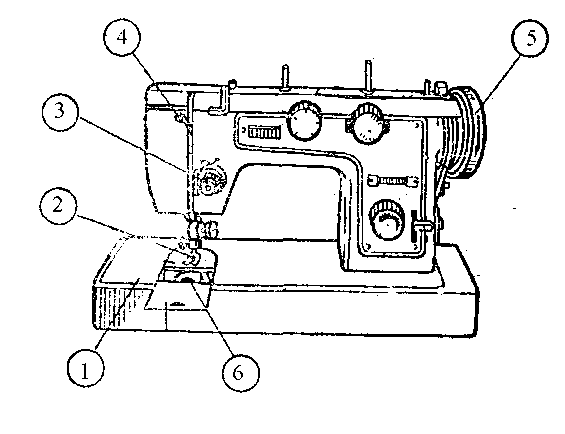 . ……………………………. ……………………………. ……………………………. ……………………………. ……………………………. ……………………………Технологические операцииТермины1. Обработка плечевых швова) дублирование2. Соединение воротника с горловинойб) втачивание3.Уменьшение толщины шва обтачивания воротника в) стачивание4. Соединение деталей воротника с прокладкойг) приутюживание№ п/п ответ1.1.32.            1- сортируют;2- моют;3- очищают;4- промывают;            5- нарезают3.44.           2,45.1,36.37.38.29.1,310.311.112.213.            114.215.116.117.318.           319.           всей; напротив иглы20.          вышивать№ п/п ответ1.12.23.           Пестротканая, гладкокрашеная ,суровая, набивная, однотонная4.           1.35.1,36.2,3,47.1,2,58.Вподгибку с закрытым срезом9.210.1,2,4,511.            1-в; 2-а; 3-б; 4-г; 5-д12. 313.            хозяйка14.1,215.216.417.318.           119.220.1,2№ п/п ответ1.12.23.            Запах, консистенция, цвет, свойства4.           2, 3, 4, 5,65.1-платформа, 2-прижимная лапка, 3-регулятор натяжения верхней нити, 4-нитепритягиватель, 5-маховое колесо, 6- челночное устройство6.27.2,38.39.210.111.1-д; 2-г; 3-е,4-в, 5-а12.            1,513.           514.1,2,5       15.216.217.218.            3    19.          1,320.          1-9, 2-7, 3-2, 4-1, 5-5, 6-3, 7-8, 8-6, 9-4, 10-10, 11-11№ п/п ответ1.22.1,2,33.24.           2,45.26.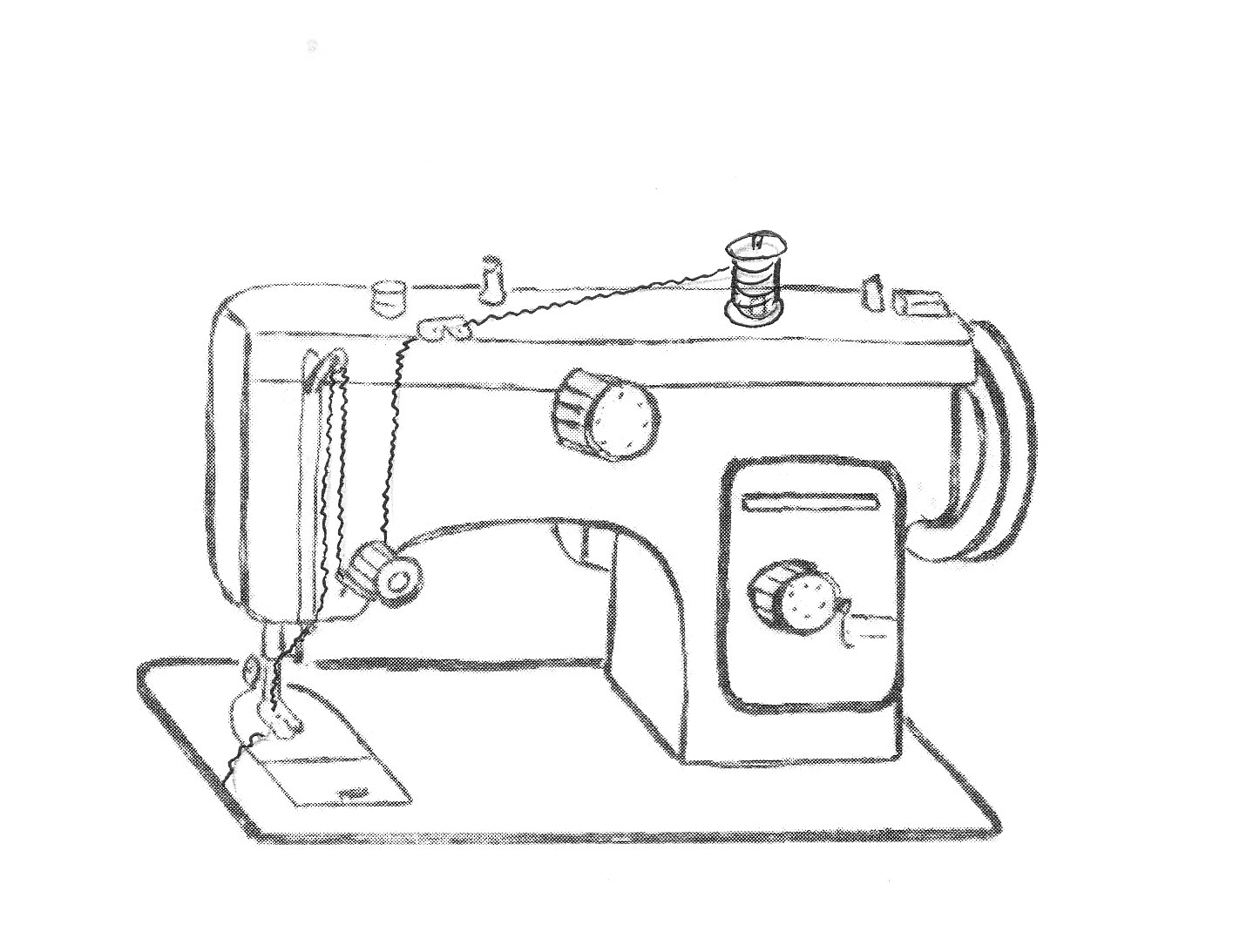 7.Регулятор длины стежка, регулятор строчки, прижимная лапка, игла8.39.1- мережка, 2-гладь, 3-крест10.111.А- 1,3,2,4            12.            Б- 13, 10, 14, 12   13.            314.3,415.1- Е, 2-Д, 3-Б, 4- В, 5-Г, 6-А16.317.1-5, 2-8, 3-1, 4-2, 5-3, 6-7, 7-4, 8-618.             3,419.320.            Ответ: 1-в, 2-б, 3-г, 4-а.№п/пАвторНазвание, классГод изданияИздательство1.Кожина О.А., Кудакова Е.Н., Маркуцкая С.Э.  Технология. Обслуживающий труд, 5 класс2007Дрофа2.Кожина О.А., Кудакова Е.Н., Маркуцкая С.Э.  Технология. Обслуживающий труд, 6 класс2008Дрофа3.Кожина О.А., Кудакова Е.Н., Маркуцкая С.Э.  .Технология. Обслуживающий труд, 7 класс2009Дрофа№п/пАвторНазвание, классГод изданияГод изданияИздательство1.Министерство образования Российской ФедерацииСборник нормативных документов.Технология.Примерные программы по технологии2008ДрофаДрофа2.Кожина О.А.Маркуцкая С.Э.Методическое пособие. Технология. Обслуживающий труд, 5 класс2004ДрофаДрофа3.Кожина О.А.Маркуцкая С.Э.Методическое пособие. Технология. Обслуживающий труд, 6 класс2008ДрофаДрофа№п/пАвторНазвание, классГод изданияИздательство1.Кожина О.А.Маркуцкая С.Э.Рабочая тетрадьОсновы мастерства.Технология. Обслуживающий труд, 5 класс2004Дрофа2.Кожина О.А.Маркуцкая С.Э.Рабочая тетрадьОсновы мастерства.Технология. Обслуживающий труд, 6 класс2008Дрофа3.Кожина О.А., Кудакова Е.Н., Маркуцкая С.Э.  Рабочая тетрадьОсновы мастерства.Технология. Обслуживающий труд, 7 класс2010Дрофа